Всем привет, меня зовут BakZim и я киберспортивный аналитик. С 2015 года плотно занимаюсь ставками на спортивные события и в частности - на киберспорт (дисциплины КС и Фифа). Поскольку сейчас ситуация с вирусом вынудила нас оставаться по домам, хочу предложить всем желающим свои услуги личного каппера, аналитика. Что я могу от себя предложить? Как минимум знания и опыт в данной сфере. Хорошую победную линию на дистанции, хоть и не идеальную, советы и рекомендации по выбору команд, игроков, БК, ну и пожалуй получите приятные бонус при регистрации, если введете промокод на 1хбет (favoritnr1) или других ЦУПИСных БК. На любые вопросы отвечу в ЛС.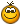 